Об утверждении Порядка осуществления контроля 
за выполнением муниципального задания муниципальными 
учреждениями Североуральского городского округа, в отношении 
которых функции и полномочия учредителя осуществляет 
Администрация Североуральского городского округаВ соответствии с постановлениями Администрации Североуральского городского округа от 29.12.2017 № 1447 «О Порядке формирования муниципального задания на оказание муниципальных услуг (выполнение работ) 
в отношении муниципальных учреждений Североуральского городского округа
 и финансового обеспечения выполнения муниципального задания», от 31.07.2018 № 845 «Об утверждении Порядка осуществления внутреннего финансового контроля и внутреннего финансового аудита в Североуральском городском округе», от 13.09.2018 № 940 «Об утверждении порядка осуществления контроля за деятельностью муниципальных учреждений Североуральского городского округа» Администрация Североуральского городского округа ПОСТАНОВЛЯЕТ:1. Утвердить Порядок осуществления контроля за выполнением муниципального задания муниципальными учреждениями Североуральского городского округа, в отношении которых функции и полномочия учредителя осуществляет Администрация Североуральского городского округа (прилагается).2. Контроль за исполнением настоящего постановления возложить 
на Первого заместителя Главы Администрации Североуральского городского округа С.А. Золотареву.3. Опубликовать настоящее постановление на официальном сайте Администрации Североуральского городского округа.И.о. Главы Североуральского городского округа				             С.А. ЗолотареваУТВЕРЖДЕНпостановлением АдминистрацииСевероуральского городского округа от 27.03.2019 № 349«Об утверждении Порядка осуществления контроля 
за выполнением муниципального задания муниципальными учреждениями Североуральского городского округа, в отношении которых функции и полномочия учредителя осуществляет Администрация Североуральского городского округа»Порядок осуществления контроля за выполнениеммуниципального задания муниципальными учреждениями Североуральского городского округа, в отношениикоторых функции и полномочия учредителя осуществляетАдминистрация Североуральского городского округ1. Общие положения1.1. Настоящий Порядок устанавливает требования к проведению предварительной оценки и контроля за выполнением муниципального задания 
на предоставление муниципальных услуг (выполнение работ) муниципальными учреждениями Североуральского городского округа (далее - Учреждение), 
в отношении которых Администрация Североуральского городского округа осуществляет функции и полномочия учредителя и является главным распорядителем бюджетных средств (далее - Учредитель).2. Формы и периодичность предварительной оценки 
и контроля выполнения муниципального задания2.1. Оценка выполнения муниципального задания на оказание муниципальных услуг (выполнение работ) проводится два раза в год. Один раз 
в форме предварительной оценки достижения плановых показателей годового объема оказания муниципальных услуг (выполнения работ), указанных 
в предварительном отчете, второй раз в форме контроля выполнения муниципального задания за текущий год.2.2. Оценка выполнения муниципального задания осуществляется:2.2.1. в отношении учреждений в сфере культуры, физической культуры 
и спорта, дополнительного образования детей в сфере культуры - отделом культуры, спорта, молодежной политики и социальных программ Администрации Североуральского городского округа;2.2.2. в отношении учреждений в сфере средств массовой информации 
и в сфере архивного дела - отделом экономики и потребительского рынка Администрации Североуральского городского округа.2.3. При проведении предварительной оценки осуществляется:1) сбор отчетов;2) оценка соответствия фактических значений показателей, характеризующих объем выполнения муниципального задания за отчетный период, значениям, утвержденным в муниципальном задании;3) оценка соответствия фактических значений показателей, характеризующих качество выполнения муниципального задания за отчетный период, значениям, утвержденным в муниципальном задании;4) оценка соблюдения условий соглашения.2.4. Контроль проводится в виде камеральной проверки по месту нахождения Учредителя (далее - контрольное мероприятие).2.5. Контрольное мероприятие проводится в целях подтверждения достоверности представленных Учреждением материалов по следующим направлениям:1) объем, состав (содержание) оказанных муниципальных услуг (выполненных работ);2) качество оказанных муниципальных услуг (выполненных работ);3) полнота и эффективность использования средств местного бюджета, предусмотренных на финансовое обеспечение выполнения муниципального задания;4) степень удовлетворенности потребителей качеством оказанных муниципальных услуг (выполненных работ).2.5. Срок проведения контрольного мероприятия не может превышать 
30 календарных дней. В случаях проведения дополнительных мероприятий (исследований, направления запросов в контролирующие органы) 
и необходимости восстановления Учреждением документов, необходимых 
для проведения контрольного мероприятия, его проведение может быть продлено, но не более чем на 30 рабочих дней.2.6. В период проведения контрольного мероприятия Учредитель вправе:1) запрашивать документы, их копии;2) проверять документы, относящиеся к предмету контроля;3) получать объяснения должностных лиц Учреждений.2.7. В случае отказа руководителя Учреждения представлять необходимые для проведения контрольного мероприятия документы либо установления 
им других препятствий Учредитель должен направить письменный запрос указанному руководителю с установлением сроков представления запрашиваемой информации (документов) и устранения этих препятствий.2.7. В период осуществления контрольного мероприятия Учредитель обязан:1) своевременно и в полном объеме исполнять предоставленные ему полномочия по предупреждению, выявлению и пресечению нарушений требований муниципального задания муниципальному учреждению 
на предоставление муниципальных услуг;2) соблюдать законодательство Российской Федерации, Свердловской области, муниципальные правовые акты Североуральского городского округа, права и законные интересы Учреждения;3) проводить контрольное мероприятие на основании и в строгом соответствии с настоящим Порядком;4) не препятствовать руководителю Учреждения и уполномоченным им лицам присутствовать при проведении контрольного мероприятия, давать разъяснения по вопросам, относящимся к предмету контрольного мероприятия;5) не препятствовать осуществлению деятельности проверяемого Учреждения;6) обеспечить сохранность и возврат оригиналов документов, полученных 
в ходе контрольного мероприятия;7) составить справку по результатам контрольного мероприятия;8) ознакомить руководителя проверяемого Учреждения с справкой, составленной по результатам контрольного мероприятия, в течение 3 рабочих дней с момента его окончания.2.8. Учреждение в срок до 01 декабря текущего финансового года и в срок до 1 февраля очередного финансового года представляет Учредителю  отчет 
об исполнении муниципального задания по форме, установленной Приложением № 2 к Порядку формирования муниципального задания на оказание муниципальных услуг (выполнение работ) в отношении муниципальных учреждений Североуральского городского округа и финансового обеспечения выполнения муниципального задания, утвержденный постановлением Администрации Североуральского городского округа от 29.12.2017 № 1447 (далее - Порядок формирования муниципального задания).3. Итоги предварительной оценки и контроля выполнения муниципального задания3.1. Учредитель для проведения предварительной оценки и контрольного мероприятия, со дня получения сведений, указанных в пункте 2.8. настоящего Порядка:1) рассматривает представленные отчеты, осуществляет проверку сведений 
и расчетов;2) готовит справки по результатам предварительной оценки и камеральных контрольных мероприятий выполнения муниципальных заданий по каждому Учреждению в течение 10 рабочих дней;3.2. Справка по итогам предварительной оценки должна содержать:1) основание для проведения предварительной оценки;2) объект предварительной оценки;3) цель предварительной оценки;4) проверяемый период и срок проведения предварительной оценки;5) перечень документов, представленных к проверке;6) заключение, которое может содержать предложения по осуществлению дальнейшей деятельности Учреждения (с учетом оценки степени выполнения установленных показателей деятельности).3.3. Справка по итогам камеральной проверки должна содержать:1) объект проверки;2) цель проверки;3) срок проведения проверки;4) перечень документов, представленных к проверке;5) описание работы, проведенной в ходе проверки;6) выявленные нарушения;7) заключение по результатам проверки.3.4. Справка составляется в 2 (двух) экземплярах, подписывается ответственными специалистами и руководителем Учреждения. Первый экземпляр справки остается в структурном подразделении Администрации Североуральского городского округа, курирующем выполнение муниципального задания, второй экземпляр передается руководителю Учреждения.3.5. Результатом предварительной оценки является прогнозный анализ перспективы выполнения Учреждением муниципального задания и, в случае наличия перспектив невыполнения, - принятие мер, направленных на обеспечение его выполнения.В случае выявления значительных отклонений от установленных 
в муниципальном задании требований к качеству предоставления муниципальных услуг Учредитель проводит анализ причин невыполнения указанных требований и совместно с Учреждением принимает меры для их устранения.3.6. По результатам итоговой оценки выполнения муниципального задания Учредитель вправе в течение срока выполнения муниципального задания внести 
в него изменения путем утверждения нового муниципального задания 
в соответствии с положениями Порядка формирования муниципального задания, и в рамках, установленных Бюджетным кодексом Российской Федерации, вправе сокращать объемы утвержденных бюджетных ассигнований на текущий финансовый год учреждениям, не выполнившим муниципальное задание.В пределах, высвободившихся в связи с этим средств увеличивать бюджетные ассигнования учреждениям, добившимся повышения качества муниципальных услуг (выполнение работ) и (или) увеличившим их объем.3.7. При формировании муниципального задания на очередной финансовый год Учредитель учитывает результаты итоговой оценки его выполнения 
за отчетный финансовый год.3.8. Результаты мониторинга и контроля используются при оценке результативности труда руководителей Учреждений для установления им выплат стимулирующего характера.4. Методика оценки эффективности и результативностивыполнения муниципального задания на предоставление муниципальных услуг (выполнения работ)4.1. Оценка выполнения Учреждением муниципального задания производится Учредителем по следующей методике:1) расчет фактически достигнутого значения отклонения от установленного показателя качества муниципальной услуги (работы) - Ко.Расчет Ко - фактически достигнутого значения отклонения 
от установленного показателя качества муниципальной услуги (работы) 
по каждому из показателей качества оказания муниципальных услуг (выполнения работ), производится следующим образом:Ко = 100 - (Кф / Кпл x 100), где:Кф - фактическое значение показателя, характеризующего качество оказания муниципальной услуги (выполнения работы);Кпл - плановое значение показателя, характеризующего качество оказания муниципальной услуги (выполнения работы);2) расчет фактически достигнутого значения отклонения от установленного показателя объема муниципальной услуги (работы) - Оо;Расчет Оо - фактически достигнутого значения отклонения 
от установленного показателя объема муниципальной услуги (работы) 
по каждому из показателей объема оказания муниципальных услуг (выполнения работ), производится следующим образом:Оо = 100 - (Оф / Опл x 100), где:Оф - фактическое значение показателя, характеризующего объем оказания муниципальной услуги (выполнения работы);Опл - плановое значение показателя, характеризующего объем оказания муниципальной услуги (выполнения работы);3) определение превышений допустимых (возможных) отклонений, установленных муниципальным заданием по каждому из показателей качества 
и объема муниципальной услуги (работы).Превышение допустимого (возможного) отклонения (G) определяется 
по каждому показателю качества и объема муниципальной услуги (работы) путем сравнения планового и фактически достигнутого значения отклонения;4) итоговая оценка выполнения муниципального задания по каждой муниципальной услуге (работе) осуществляется путем определения коэффициента соответствия муниципальной услуги (выполнения работы) установленным требованиям к качеству (Rq).Значение коэффициента соответствия муниципальной услуги (выполнения работы) установленным требованиям к качеству (Rq) определяется по каждой муниципальной услуге (работе) и принимает одно из следующих значений:Итоговая оценка выполнения муниципального задания не является абсолютным и однозначным показателем степени выполнения муниципального задания. Каждый критерий подлежит самостоятельному анализу причин его выполнения (или невыполнения) при подведении итогов деятельности Учреждения по выполнению муниципального задания.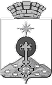 АДМИНИСТРАЦИЯ СЕВЕРОУРАЛЬСКОГО ГОРОДСКОГО ОКРУГА ПОСТАНОВЛЕНИЕАДМИНИСТРАЦИЯ СЕВЕРОУРАЛЬСКОГО ГОРОДСКОГО ОКРУГА ПОСТАНОВЛЕНИЕ27.03.2019                                                                                                         № 349                                                                                                        № 349г. Североуральскг. СевероуральскЗначение коэффициента соответствия муниципальной услуги (выполнения работы) установленным требованиям к качеству (Rq)Интерпретация результатов1,00муниципальная услуга (работа) соответствует требованиям к качеству (в ходе контрольных мероприятий о выполнении муниципального задания превышения допустимых (возможных) отклонений (G), установленных муниципальным заданием по каждому из показателей качества и объема муниципальной услуги (работы) отсутствуют)0,75муниципальная услуга (работа) в целом соответствует требованиям к качеству (в ходе контрольных мероприятий выявлены превышения допустимых (возможных) отклонений (G), установленных муниципальным заданием по показателям качества и (или) объема муниципальной услуги (работы), но не более 30% от установленных значений)0,50муниципальная услуга (работа) оказывается (выполняется) с устранимыми нарушениями требований к качеству (в ходе контрольных мероприятий выявлены превышения допустимых (возможных) отклонений (G), установленных муниципальным заданием по показателям качества и (или) объема муниципальной услуги (работы), но не более 60% от установленных значений)0,00муниципальная услуга (работа) не соответствует требованиям к качеству (в ходе контрольных мероприятий выявлены превышения допустимых (возможных) отклонений (G), установленных муниципальным заданием по показателям качества и (или) объема муниципальной услуги (работы) более 60% от установленных значений и (или) ранее выявленные нарушения не устранены)